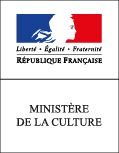 conseil national des enseignants chercheurs des écoles d’architectureCAMPAGNE DE QUALIFICATION 2020/2021CANDIDATURE A LA QUALIFICATION DE MAÎTRE DE CONFERENCES ET DE PROFESSEURS DES ENSA FICHE D’EVALUATIONNom et prénom de la candidate ou du candidat : MCF		 PRChamp disciplinaire obligatoirement renseigné au moment de l’inscription :Second champ disciplinaire facultatif renseigné au moment de l’inscription :Nom du rapporteur :Date de l’expertise :	Proposition de classement : Avis favorable		  Avis défavorable	Appréciation globale (cocher une case) :2. Synthèse de l’appréciation de l’avisExpérience pédagogique en fonction du ou des champs disciplinaire(s),Propositions pédagogiques en ENSAExpérience professionnelle : Recherche et/ou PratiqueProductions, activités et rayonnementExcellent BonMoyen Insuffisant 1- Expérience pédagogique en fonction du ou des champs disciplinaire(s),2- Propositions pédagogiques en ENSA3- Expérience professionnelle : recherche et/ou Pratique4- Productions, activités et rayonnement